EMENDA Nº 01 AO PROJETO DE LEI 131/2021“Aprova o Calendário de Eventos do Município para o ano de 2022 e dá outras providências.”Bom Retiro do Sul, 14 de dezembro de 2021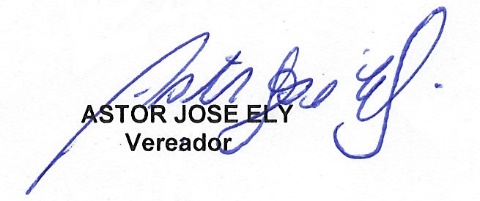 Nº 01 – EMENDA ADITIVA PL Nº 131 /2021Insere no Mês de Outubro do Anexo ao Projeto de Lei 131/2021 o seguinte:  “Semana Municipal de Proteção Animal “Autor: Vereador Astor José EllyMensagem Justificativa: A presente emenda tem objetivo de incluir a referida Semana de Proteção ao calendário de Eventos, pois não estava constando no Anexo enviado. Este evento foi aprovado nesta Casa, através do Projeto de Lei do Legislativo nº 015/2021 do vereador Filipe dos Santos Turatti, hoje Lei Municipal número 4952/2021.